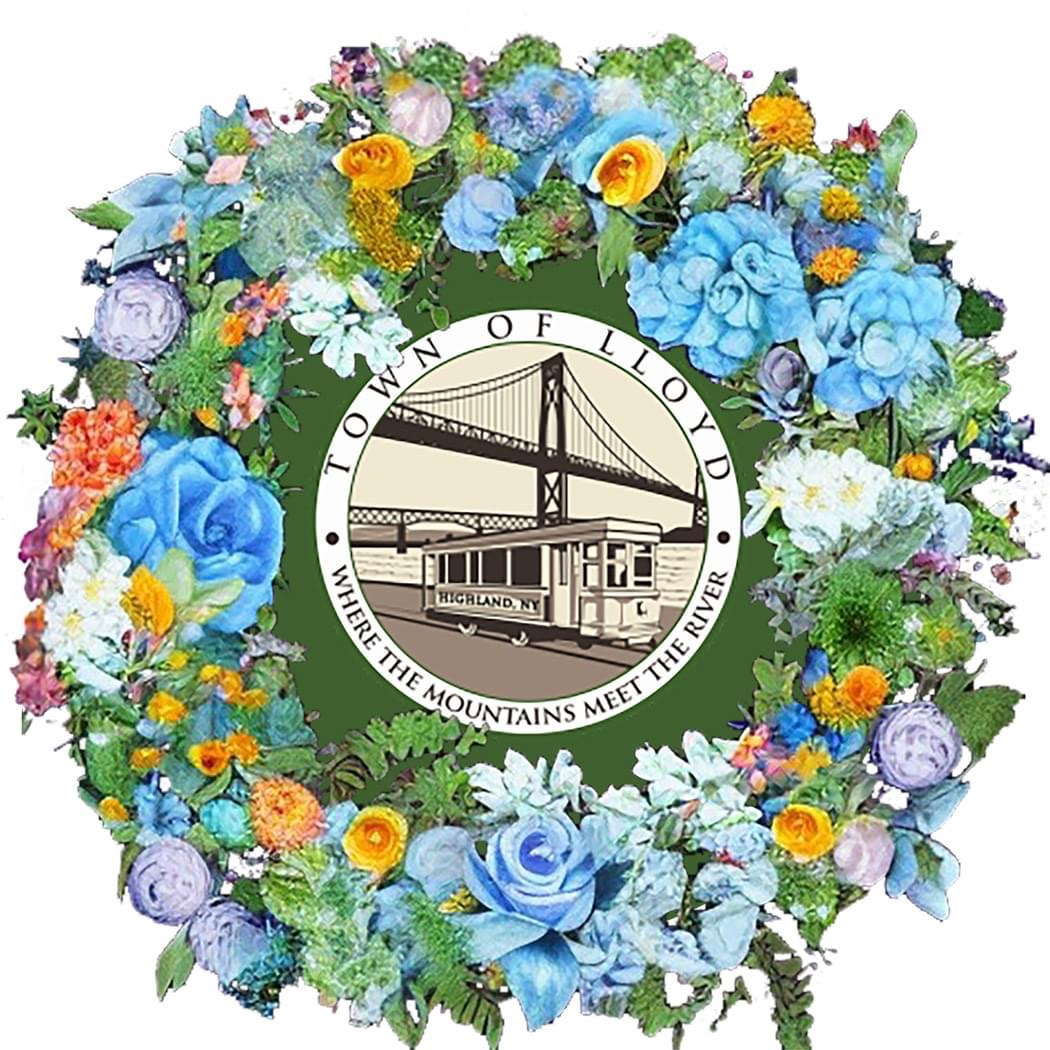 TOWN OF LLOYD BEAUTIFICATION MEETING                      MARCH 7, 2024PRESENT: DARLENE, CRAIG, TIFFANY, PATIE S., PATTI M., CHRISSY, COLLEEN & LENNYLOCATION: TOWN OF LLOYD TOWN HALL, CHURCH STREET5:15 MEETING CALL TO ORDER: DARLENEFINANCIAL REPORT: PATTI M.,: NO CHANGE ON THE ACCOUNT- NOTHING SPENT. BLANCE: $4,200.00.  THIS IS AFTER SHED EXSPENSESHED: DELIVERED AT THE TOWN FIELD.  FRANK A. HAS ALREADY MOVED SOME OF OUR STUFF TO SHED.  LENNY ALSO HAS STUFF STORED IN HIS GARAGE THAT NEEDS TO GET THERE. LENNY WILL LOOK AT THE SHED FOR THE FUTURE OF SHELVES BEING INSTALLED AND HOW MANY.  CHRISSY MENTIONED THAT ANTHONY HAS SOME METAL SHELVES THAT MAYBE HE WILL GIVE US.OLD BUSINESS: 2025 BUDGET EXSPENSES DISCUSSED.  WE NEED AT LEAST 15 FLAG POLES @ $11.99 EACH REPLACED.  PATTI & TIFFANY GOT THE SPRING ONES PUT TOGETHER. THEY WERE IN GREAT SHAPE. VALENTINES ARE DOWN. WE WILL NOT DO ST. PATRICKS THIS YEAR WITH EASTER SO CLOSE.ESPENSES:  $1,000.00 – SCARECROW EVENT                   $1,500.00 – HANGING BASKETSGIVE US A    $2,500.00 TOTAL SCARECROWS:  100 COUNT FOR THIS YEARS EVENT DATE: SATURDAY, OCTOBER 5, RAIN DATE SUNDAY, OCTOBER 6.  THREE GOOD POSSIBLE PLACES TO HAVE THIS EVENT.  AT THE WATERFRONT PARK, BEREAN PARK & TONY WILLIAMS.FIREHOUSE TOUCH A TRUCK IS OCTOBER 12.NEW BUSINESS:SPRING FEST: MAY 18, 2024.  HAVING A BOOTH AT CRAIG & TOM’S LOCATION – FLOWER PRESSING FOR A KIDS PROJECT DURING THE FEST.   FLOWERS WILL BE AT THE CLOCK – PANSIES, JOHNNY JUMPS ETC. WHATEVER IS IN STOCK TO BEGIN THE SPRING.  ADOPT A SPOT:  CRAIG IS WORKING ON.  SUGGESTIOJ OF MAYBE USING SOCIAL MEDIAFLOWERS TO BE PLANTED FOR SPRING FEST & MEMORIAL DAYTHE FOLLOWING LOCATIONS:  WATER FOUNTAIN, FRONT OF THE VETERAN’S PARK SIGN, FLAGPOLE IN FRONT OF METHODIST CHURCH, WOMAN VETERAN MEMORIAL INFRONT OF TOWN HALL, TOWN CLOCK, LOMBARDI SIGN & FOUR FLOWER BOXES AS WELL. CHRISSY SUGGESTED BIG YELLOW BOWS ON POLES THAT DO NOT HAVE FLAGS. FLOWER BED CLEANING & FERTILIZING SHOULD BE IN APRIL.  WE HAVE TO DEVELOP A WEEDING SCHEDULE FOR THE SEASON. PLANTING TO BEGIN MONDAY, MAY 13 AND FINISH UP TUESDAY & WEDNESDAY,  MAY 15 & 16.  FRIDAY, THE 17TH IS A BACK UP IF THERE IS RAIN.  DARLENE & PATIE WILL PICK UP PLANTS.  PATTI M. MENTIONED JACK’S FERTILIZER IS THE BEST.CRAIG WILL GO TO LOWE’S AND SEE WHAT ARRANGEMENTS CAN BE MADE ABOUT MULCH.  MEETING AJOURNED 6:24 PM